If you are a UK taxpayer and eligible to Gift Aid your donation, please complete the form below and give it to one of the church staff or post it to (Gift Aid Secretary, Ranmoor Parish Centre, 5 Ranmoor Park Road, Sheffield, S10 5TY).  This will increase your gift by 25p for every £1 given (at current rate), at no extra cost to you or us.  Thank you.Please treat as Gift Aid donations all qualifying gifts of money made from the date of this declaration and in the past four years.  I am a UK taxpayer and understand that if I pay less Income Tax and/or Capital Gains Tax than the amount of Gift Aid claimed on all my donations in that tax year it is my responsibility to pay any difference.  Notes:1. Please notify the Church/PCC if you:Want to cancel this declarationChange your name or home addressNo longer pay sufficient tax on your income and/or capital gains.  Gift aid linked to basic rate tax, currently 20%, which allows charities to reclaim 25p for every £1 donated.2. If you pay Income Tax at the higher or additional rate and want to receive the additional tax relief due to you, you must include all your Gift Aid donations on your Self-Assessment tax return or ask HM Revenue and Customs to adjust your tax code.St John the Evangelist, Ranmoor is a Charity Registered in England and Wales No 1135432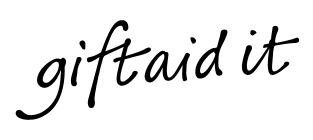 GIFT AID DECLARATION FOR REGULAR GIVINGSt John the Evangelist, RanmoorFull Name:Address:Postcode:Signature:Date: